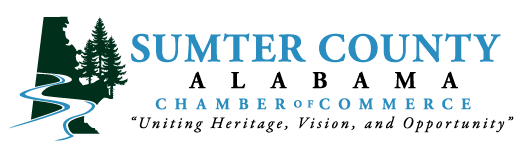 Membership ApplicationMembership ApplicationMembership ApplicationMembership ApplicationMembership ApplicationMembership ApplicationMembership ApplicationMembership ApplicationMembership ApplicationMembership ApplicationMembership ApplicationMembership ApplicationMembership ApplicationMembership ApplicationBenefits: Free business support; membership decal cling; membership directory listing; access to AERN resources; referrals; option of serving on one of our Committees; and more!  By joining and supporting the Chamber, you are supporting the local community in which your business operates.Benefits: Free business support; membership decal cling; membership directory listing; access to AERN resources; referrals; option of serving on one of our Committees; and more!  By joining and supporting the Chamber, you are supporting the local community in which your business operates.Benefits: Free business support; membership decal cling; membership directory listing; access to AERN resources; referrals; option of serving on one of our Committees; and more!  By joining and supporting the Chamber, you are supporting the local community in which your business operates.Benefits: Free business support; membership decal cling; membership directory listing; access to AERN resources; referrals; option of serving on one of our Committees; and more!  By joining and supporting the Chamber, you are supporting the local community in which your business operates.Benefits: Free business support; membership decal cling; membership directory listing; access to AERN resources; referrals; option of serving on one of our Committees; and more!  By joining and supporting the Chamber, you are supporting the local community in which your business operates.Benefits: Free business support; membership decal cling; membership directory listing; access to AERN resources; referrals; option of serving on one of our Committees; and more!  By joining and supporting the Chamber, you are supporting the local community in which your business operates.Benefits: Free business support; membership decal cling; membership directory listing; access to AERN resources; referrals; option of serving on one of our Committees; and more!  By joining and supporting the Chamber, you are supporting the local community in which your business operates.Benefits: Free business support; membership decal cling; membership directory listing; access to AERN resources; referrals; option of serving on one of our Committees; and more!  By joining and supporting the Chamber, you are supporting the local community in which your business operates.Benefits: Free business support; membership decal cling; membership directory listing; access to AERN resources; referrals; option of serving on one of our Committees; and more!  By joining and supporting the Chamber, you are supporting the local community in which your business operates.Benefits: Free business support; membership decal cling; membership directory listing; access to AERN resources; referrals; option of serving on one of our Committees; and more!  By joining and supporting the Chamber, you are supporting the local community in which your business operates.Benefits: Free business support; membership decal cling; membership directory listing; access to AERN resources; referrals; option of serving on one of our Committees; and more!  By joining and supporting the Chamber, you are supporting the local community in which your business operates.Benefits: Free business support; membership decal cling; membership directory listing; access to AERN resources; referrals; option of serving on one of our Committees; and more!  By joining and supporting the Chamber, you are supporting the local community in which your business operates.Benefits: Free business support; membership decal cling; membership directory listing; access to AERN resources; referrals; option of serving on one of our Committees; and more!  By joining and supporting the Chamber, you are supporting the local community in which your business operates.Benefits: Free business support; membership decal cling; membership directory listing; access to AERN resources; referrals; option of serving on one of our Committees; and more!  By joining and supporting the Chamber, you are supporting the local community in which your business operates.Business Contact InformationBusiness Contact InformationBusiness Contact InformationBusiness Contact InformationBusiness Contact InformationBusiness Contact InformationBusiness Contact InformationBusiness Contact InformationBusiness Contact InformationBusiness Contact InformationBusiness Contact InformationBusiness Contact InformationBusiness Contact InformationBusiness Contact InformationCompany name:Company name:Company name:Company name:Company name:Company name:Company name:Company name:Company name:Company name:Company name:Company name:Company name:Company name:Business Street/Physical Address:Business Street/Physical Address:Business Street/Physical Address:Business Street/Physical Address:Business Street/Physical Address:Business Street/Physical Address:Business Street/Physical Address:Business Street/Physical Address:Business Street/Physical Address:Business Street/Physical Address:Business Street/Physical Address:Business Street/Physical Address:Business Street/Physical Address:Business Street/Physical Address:City Where Business is Located:City Where Business is Located:City Where Business is Located:City Where Business is Located:City Where Business is Located:City Where Business is Located:City Where Business is Located:City Where Business is Located:Date business began (month/year): Date business began (month/year): Date business began (month/year): Date business began (month/year): Date business began (month/year): Date business began (month/year): Phone:Phone:Phone:Fax:Fax:Fax:Fax:Fax:E-mail:E-mail:E-mail:E-mail:E-mail:E-mail:Mailing address:Mailing address:Mailing address:Mailing address:Mailing address:Mailing address:Mailing address:Mailing address:Mailing address:Mailing address:Mailing address:Mailing address:Mailing address:Mailing address:City:City:City:City:City:City:City:State:State:State:State:State:ZIP Code:ZIP Code:Minority Owned:  Y   NMinority Owned:  Y   NFemale Owned:  Y   NFemale Owned:  Y   NFemale Owned:  Y   NFemale Owned:  Y   NFemale Owned:  Y   NVeteran Owned:  Y  NVeteran Owned:  Y  NVeteran Owned:  Y  NVeteran Owned:  Y  NVeteran Owned:  Y  NNonprofit:  Y   NNonprofit:  Y   NWebsite address:Website address:Website address:Website address:Website address:Website address:Website address:Website address:Website address:Website address:Website address:Facebook Page:  Y  NFacebook Page:  Y  NFacebook Page:  Y  NDo you want your email listed above posted on Chamber website?  Y   NDo you want your email listed above posted on Chamber website?  Y   NDo you want your email listed above posted on Chamber website?  Y   NDo you want your email listed above posted on Chamber website?  Y   NDo you want your email listed above posted on Chamber website?  Y   NDo you want your email listed above posted on Chamber website?  Y   NDo you want your email listed above posted on Chamber website?  Y   NDo you want your email listed above posted on Chamber website?  Y   NDo you want your email listed above posted on Chamber website?  Y   NDo you want your email listed above posted on Chamber website?  Y   NDo you want your email listed above posted on Chamber website?  Y   NDo you want your email listed above posted on Chamber website?  Y   NDo you want your email listed above posted on Chamber website?  Y   NDo you want your email listed above posted on Chamber website?  Y   NRepresentaive InformationRepresentaive InformationRepresentaive InformationRepresentaive InformationRepresentaive InformationRepresentaive InformationRepresentaive InformationRepresentaive InformationRepresentaive InformationRepresentaive InformationRepresentaive InformationRepresentaive InformationRepresentaive InformationRepresentaive InformationContact name:Contact name:Contact name:Contact name:Contact name:Contact name:Contact name:Contact name:Contact name:Contact name:Contact name:Contact name:Contact name:Contact name:Title:Title:Title:Title:Title:Title:Title:Title:Title:Title:Title:Title:Title:Title:Mailing Address for Representative:  Same as aboveMailing Address for Representative:  Same as aboveMailing Address for Representative:  Same as aboveMailing Address for Representative:  Same as aboveMailing Address for Representative:  Same as aboveMailing Address for Representative:  Same as aboveMailing Address for Representative:  Same as aboveMailing Address for Representative:  Same as aboveMailing Address for Representative:  Same as aboveMailing Address for Representative:  Same as aboveMailing Address for Representative:  Same as aboveMailing Address for Representative:  Same as aboveMailing Address for Representative:  Same as aboveMailing Address for Representative:  Same as aboveCity:City:City:City:State:State:State:State:State:State:ZIP Code:ZIP Code:ZIP Code:ZIP Code:Phone:Phone:Phone:Fax:Fax:Fax:Fax:Fax:E-mail:E-mail:E-mail:E-mail:E-mail:E-mail:Additional representative:Additional representative:Additional representative:Additional representative:Additional representative:Additional representative:Additional representative:Additional representative:Additional representative:Additional representative:Additional representative:Additional representative:Additional representative:Additional representative:Title: Title: Title: Title: Title: Title: Email:Email:Email:Email:Email:Email:Email:Email:Membership information Membership information Membership information Membership information Membership information Membership information Membership information Membership information Membership information Membership information Membership information Membership information Membership information Membership information Membership investment amounts are based on the type of business/organization, and on an average annual number of full-time employees and/or agents in the company, e.g., two part-time employees equals one full-time employee. Please see our Membership Investment Schedule (page 2 or on back) for specific investment amounts. Please read all categories before making your choice. You may choose more than one category.Membership investment amounts are based on the type of business/organization, and on an average annual number of full-time employees and/or agents in the company, e.g., two part-time employees equals one full-time employee. Please see our Membership Investment Schedule (page 2 or on back) for specific investment amounts. Please read all categories before making your choice. You may choose more than one category.Membership investment amounts are based on the type of business/organization, and on an average annual number of full-time employees and/or agents in the company, e.g., two part-time employees equals one full-time employee. Please see our Membership Investment Schedule (page 2 or on back) for specific investment amounts. Please read all categories before making your choice. You may choose more than one category.Membership investment amounts are based on the type of business/organization, and on an average annual number of full-time employees and/or agents in the company, e.g., two part-time employees equals one full-time employee. Please see our Membership Investment Schedule (page 2 or on back) for specific investment amounts. Please read all categories before making your choice. You may choose more than one category.Membership investment amounts are based on the type of business/organization, and on an average annual number of full-time employees and/or agents in the company, e.g., two part-time employees equals one full-time employee. Please see our Membership Investment Schedule (page 2 or on back) for specific investment amounts. Please read all categories before making your choice. You may choose more than one category.Membership investment amounts are based on the type of business/organization, and on an average annual number of full-time employees and/or agents in the company, e.g., two part-time employees equals one full-time employee. Please see our Membership Investment Schedule (page 2 or on back) for specific investment amounts. Please read all categories before making your choice. You may choose more than one category.Membership investment amounts are based on the type of business/organization, and on an average annual number of full-time employees and/or agents in the company, e.g., two part-time employees equals one full-time employee. Please see our Membership Investment Schedule (page 2 or on back) for specific investment amounts. Please read all categories before making your choice. You may choose more than one category.Membership investment amounts are based on the type of business/organization, and on an average annual number of full-time employees and/or agents in the company, e.g., two part-time employees equals one full-time employee. Please see our Membership Investment Schedule (page 2 or on back) for specific investment amounts. Please read all categories before making your choice. You may choose more than one category.Membership investment amounts are based on the type of business/organization, and on an average annual number of full-time employees and/or agents in the company, e.g., two part-time employees equals one full-time employee. Please see our Membership Investment Schedule (page 2 or on back) for specific investment amounts. Please read all categories before making your choice. You may choose more than one category.Membership investment amounts are based on the type of business/organization, and on an average annual number of full-time employees and/or agents in the company, e.g., two part-time employees equals one full-time employee. Please see our Membership Investment Schedule (page 2 or on back) for specific investment amounts. Please read all categories before making your choice. You may choose more than one category.Membership investment amounts are based on the type of business/organization, and on an average annual number of full-time employees and/or agents in the company, e.g., two part-time employees equals one full-time employee. Please see our Membership Investment Schedule (page 2 or on back) for specific investment amounts. Please read all categories before making your choice. You may choose more than one category.Membership investment amounts are based on the type of business/organization, and on an average annual number of full-time employees and/or agents in the company, e.g., two part-time employees equals one full-time employee. Please see our Membership Investment Schedule (page 2 or on back) for specific investment amounts. Please read all categories before making your choice. You may choose more than one category.Membership investment amounts are based on the type of business/organization, and on an average annual number of full-time employees and/or agents in the company, e.g., two part-time employees equals one full-time employee. Please see our Membership Investment Schedule (page 2 or on back) for specific investment amounts. Please read all categories before making your choice. You may choose more than one category.Membership investment amounts are based on the type of business/organization, and on an average annual number of full-time employees and/or agents in the company, e.g., two part-time employees equals one full-time employee. Please see our Membership Investment Schedule (page 2 or on back) for specific investment amounts. Please read all categories before making your choice. You may choose more than one category. Civic/ Non-profit Church/Religious Church/Religious Church/Religious Church/Religious Church/Religious Church/Religious Church/Religious Church/Religious Social Club Social Club Social Club Social Club Social Club Individual  Financial (Banking/investment) Financial (Banking/investment) Financial (Banking/investment) Financial (Banking/investment) Financial (Banking/investment) Financial (Banking/investment) Financial (Banking/investment) Financial (Banking/investment) Professional (Attorney, Accountant, Architect, Engineer, Plumber, Electrician, General Contractor, etc.) Professional (Attorney, Accountant, Architect, Engineer, Plumber, Electrician, General Contractor, etc.) Professional (Attorney, Accountant, Architect, Engineer, Plumber, Electrician, General Contractor, etc.) Professional (Attorney, Accountant, Architect, Engineer, Plumber, Electrician, General Contractor, etc.) Professional (Attorney, Accountant, Architect, Engineer, Plumber, Electrician, General Contractor, etc.) Health Care Industrial Industrial Industrial Industrial Industrial Industrial Industrial Industrial Service (Pest Control, Residential Security, Insurance, Catering, etc.) Service (Pest Control, Residential Security, Insurance, Catering, etc.) Service (Pest Control, Residential Security, Insurance, Catering, etc.) Service (Pest Control, Residential Security, Insurance, Catering, etc.) Service (Pest Control, Residential Security, Insurance, Catering, etc.) Forestry/Timber Education Education Education Education Education Education Education Education Hospitality (Lodging, Restaurant, Facility, etc.) Hospitality (Lodging, Restaurant, Facility, etc.) Hospitality (Lodging, Restaurant, Facility, etc.) Hospitality (Lodging, Restaurant, Facility, etc.) Hospitality (Lodging, Restaurant, Facility, etc.) Real Estate Retail Retail Retail Retail Retail Retail Retail Retail Government Government Government Government Government Automotive General Business General Business General Business General Business General Business General Business General Business General Business Agriculture/Food Products Agriculture/Food Products Agriculture/Food Products Agriculture/Food Products Agriculture/Food Products Home-based/Web-  based Recreational (Hunting, Fishing, Outdoors, Lodge, etc.) Recreational (Hunting, Fishing, Outdoors, Lodge, etc.) Recreational (Hunting, Fishing, Outdoors, Lodge, etc.) Recreational (Hunting, Fishing, Outdoors, Lodge, etc.) Recreational (Hunting, Fishing, Outdoors, Lodge, etc.) Recreational (Hunting, Fishing, Outdoors, Lodge, etc.) Recreational (Hunting, Fishing, Outdoors, Lodge, etc.) Recreational (Hunting, Fishing, Outdoors, Lodge, etc.) Other: (please explain) Other: (please explain) Other: (please explain) Other: (please explain) Other: (please explain)Description of Business: (will be used in directory and website)Description of Business: (will be used in directory and website)Description of Business: (will be used in directory and website)Description of Business: (will be used in directory and website)Description of Business: (will be used in directory and website)Description of Business: (will be used in directory and website)Description of Business: (will be used in directory and website)Description of Business: (will be used in directory and website)Description of Business: (will be used in directory and website)Description of Business: (will be used in directory and website)Description of Business: (will be used in directory and website)Description of Business: (will be used in directory and website)Description of Business: (will be used in directory and website)Description of Business: (will be used in directory and website)Total number of employees:Total number of employees:Total number of employees:Total number of employees:Total number of employees:Investment Amount:Investment Amount:Investment Amount:Investment Amount:Investment Amount:Investment Amount:Investment Amount:Investment Amount:Investment Amount:Payment Type:               Cash        Check       Credit card- call Chamber officePayment Type:               Cash        Check       Credit card- call Chamber officePayment Type:               Cash        Check       Credit card- call Chamber officePayment Type:               Cash        Check       Credit card- call Chamber officePayment Type:               Cash        Check       Credit card- call Chamber officePayment Type:               Cash        Check       Credit card- call Chamber officePayment Type:               Cash        Check       Credit card- call Chamber officePayment Type:               Cash        Check       Credit card- call Chamber officePayment Type:               Cash        Check       Credit card- call Chamber officePayment Type:               Cash        Check       Credit card- call Chamber officePayment Type:               Cash        Check       Credit card- call Chamber officePayment Type:               Cash        Check       Credit card- call Chamber officePayment Type:               Cash        Check       Credit card- call Chamber officePayment Type:               Cash        Check       Credit card- call Chamber officeDIVISIONS/COMMITTEES/Areas of interestDIVISIONS/COMMITTEES/Areas of interestDIVISIONS/COMMITTEES/Areas of interestDIVISIONS/COMMITTEES/Areas of interestDIVISIONS/COMMITTEES/Areas of interestDIVISIONS/COMMITTEES/Areas of interestDIVISIONS/COMMITTEES/Areas of interestDIVISIONS/COMMITTEES/Areas of interestDIVISIONS/COMMITTEES/Areas of interestDIVISIONS/COMMITTEES/Areas of interestDIVISIONS/COMMITTEES/Areas of interestDIVISIONS/COMMITTEES/Areas of interestDIVISIONS/COMMITTEES/Areas of interestDIVISIONS/COMMITTEES/Areas of interestFundraising Committee – Assist in developing and organizing annual fundraisers   Projects Committee – Assist Chamber Director in planning and organizing events and workshopsTourism Committee- Assist in developing and organizing outdoor, cultural, and historical tourism related projectsMembership Services Committee- Develop and coordinate events/programs that promote networking and small business owner education to Chamber of Commerce members, and welcome new residents and businesses to our county and communitiesFundraising Committee – Assist in developing and organizing annual fundraisers   Projects Committee – Assist Chamber Director in planning and organizing events and workshopsTourism Committee- Assist in developing and organizing outdoor, cultural, and historical tourism related projectsMembership Services Committee- Develop and coordinate events/programs that promote networking and small business owner education to Chamber of Commerce members, and welcome new residents and businesses to our county and communitiesFundraising Committee – Assist in developing and organizing annual fundraisers   Projects Committee – Assist Chamber Director in planning and organizing events and workshopsTourism Committee- Assist in developing and organizing outdoor, cultural, and historical tourism related projectsMembership Services Committee- Develop and coordinate events/programs that promote networking and small business owner education to Chamber of Commerce members, and welcome new residents and businesses to our county and communitiesFundraising Committee – Assist in developing and organizing annual fundraisers   Projects Committee – Assist Chamber Director in planning and organizing events and workshopsTourism Committee- Assist in developing and organizing outdoor, cultural, and historical tourism related projectsMembership Services Committee- Develop and coordinate events/programs that promote networking and small business owner education to Chamber of Commerce members, and welcome new residents and businesses to our county and communitiesFundraising Committee – Assist in developing and organizing annual fundraisers   Projects Committee – Assist Chamber Director in planning and organizing events and workshopsTourism Committee- Assist in developing and organizing outdoor, cultural, and historical tourism related projectsMembership Services Committee- Develop and coordinate events/programs that promote networking and small business owner education to Chamber of Commerce members, and welcome new residents and businesses to our county and communitiesFundraising Committee – Assist in developing and organizing annual fundraisers   Projects Committee – Assist Chamber Director in planning and organizing events and workshopsTourism Committee- Assist in developing and organizing outdoor, cultural, and historical tourism related projectsMembership Services Committee- Develop and coordinate events/programs that promote networking and small business owner education to Chamber of Commerce members, and welcome new residents and businesses to our county and communitiesFundraising Committee – Assist in developing and organizing annual fundraisers   Projects Committee – Assist Chamber Director in planning and organizing events and workshopsTourism Committee- Assist in developing and organizing outdoor, cultural, and historical tourism related projectsMembership Services Committee- Develop and coordinate events/programs that promote networking and small business owner education to Chamber of Commerce members, and welcome new residents and businesses to our county and communitiesFundraising Committee – Assist in developing and organizing annual fundraisers   Projects Committee – Assist Chamber Director in planning and organizing events and workshopsTourism Committee- Assist in developing and organizing outdoor, cultural, and historical tourism related projectsMembership Services Committee- Develop and coordinate events/programs that promote networking and small business owner education to Chamber of Commerce members, and welcome new residents and businesses to our county and communitiesFundraising Committee – Assist in developing and organizing annual fundraisers   Projects Committee – Assist Chamber Director in planning and organizing events and workshopsTourism Committee- Assist in developing and organizing outdoor, cultural, and historical tourism related projectsMembership Services Committee- Develop and coordinate events/programs that promote networking and small business owner education to Chamber of Commerce members, and welcome new residents and businesses to our county and communitiesFundraising Committee – Assist in developing and organizing annual fundraisers   Projects Committee – Assist Chamber Director in planning and organizing events and workshopsTourism Committee- Assist in developing and organizing outdoor, cultural, and historical tourism related projectsMembership Services Committee- Develop and coordinate events/programs that promote networking and small business owner education to Chamber of Commerce members, and welcome new residents and businesses to our county and communitiesFundraising Committee – Assist in developing and organizing annual fundraisers   Projects Committee – Assist Chamber Director in planning and organizing events and workshopsTourism Committee- Assist in developing and organizing outdoor, cultural, and historical tourism related projectsMembership Services Committee- Develop and coordinate events/programs that promote networking and small business owner education to Chamber of Commerce members, and welcome new residents and businesses to our county and communitiesFundraising Committee – Assist in developing and organizing annual fundraisers   Projects Committee – Assist Chamber Director in planning and organizing events and workshopsTourism Committee- Assist in developing and organizing outdoor, cultural, and historical tourism related projectsMembership Services Committee- Develop and coordinate events/programs that promote networking and small business owner education to Chamber of Commerce members, and welcome new residents and businesses to our county and communitiesFundraising Committee – Assist in developing and organizing annual fundraisers   Projects Committee – Assist Chamber Director in planning and organizing events and workshopsTourism Committee- Assist in developing and organizing outdoor, cultural, and historical tourism related projectsMembership Services Committee- Develop and coordinate events/programs that promote networking and small business owner education to Chamber of Commerce members, and welcome new residents and businesses to our county and communitiesFundraising Committee – Assist in developing and organizing annual fundraisers   Projects Committee – Assist Chamber Director in planning and organizing events and workshopsTourism Committee- Assist in developing and organizing outdoor, cultural, and historical tourism related projectsMembership Services Committee- Develop and coordinate events/programs that promote networking and small business owner education to Chamber of Commerce members, and welcome new residents and businesses to our county and communitiesmember Signature:                            member Signature:                            member Signature:                            member Signature:                            member Signature:                            member Signature:                            member Signature:                            member Signature:                            member Signature:                            member Signature:                            member Signature:                            member Signature:                            member Signature:                            DATE:Membership Investment Schedule 2017Membership Investment Schedule 2017SPONSORSSPONSORSSustaining $2,000 Gold$1,500 Silver $1,000 INDUSTRYINDUSTRYA Level$900 B Level$800 C Level$700 D Level$600 E Level$500 SMALL BUSINESSSMALL BUSINESSnumber of employeesInvestment for Membership10 – 20 $250 5 – 10 $200 up to 5 $150 NON-PROFIT NON-PROFIT Non-Profit Organization$50Church/Religious Organization$50Individual $50Please complete form and return to:Please complete form and return to:502 Lafayette St.Your membership in the Sumter County Alabama Chamber of Commerce is a sound business investment. Annual membership dues are based on an approved fair share assessment formula. For most members, a Chamber investment is deductible as an ordinary business expense, but it is not deductible as a charitable contribution for federal income tax.PO Box 1619Your membership in the Sumter County Alabama Chamber of Commerce is a sound business investment. Annual membership dues are based on an approved fair share assessment formula. For most members, a Chamber investment is deductible as an ordinary business expense, but it is not deductible as a charitable contribution for federal income tax.Livingston, AL 35470Your membership in the Sumter County Alabama Chamber of Commerce is a sound business investment. Annual membership dues are based on an approved fair share assessment formula. For most members, a Chamber investment is deductible as an ordinary business expense, but it is not deductible as a charitable contribution for federal income tax.(205) 652-1580Your membership in the Sumter County Alabama Chamber of Commerce is a sound business investment. Annual membership dues are based on an approved fair share assessment formula. For most members, a Chamber investment is deductible as an ordinary business expense, but it is not deductible as a charitable contribution for federal income tax.sumteralchamber@gmail.comYour membership in the Sumter County Alabama Chamber of Commerce is a sound business investment. Annual membership dues are based on an approved fair share assessment formula. For most members, a Chamber investment is deductible as an ordinary business expense, but it is not deductible as a charitable contribution for federal income tax.